.Intro 16 counts (start on lyric) - No Tag - No RestartSequence : AABB - AAAB - AAABBPart A : 32 CountsSEC 1 : CROSS OVER - SIDE STEP - BACK STEP - SWEEP - CROSS BEHIND - SIDE STEP - FORWARD STEP - STEP MAMBO - COASTER STEPSEC 2 : SIDE MAMBO X2 (R,L) - STEP LOCK STEP (FORWARD) - SIDE TOUCH L - CLOSE - SIDE TOUCH RSEC 3 : DIAMOND STEP WITH HITCHSEC 4 : MAMBO STEP X2 - PADDLE FULL TURNPart B : 16 CountsSEC 1 : SIDE STEP - TOGETHER - CHASSE - CROSS BACK MAMBO X2 (L,R)SEC 2 : ¼ TURN LEFT COASTER STEP - FORWARD SHUFFLE - TOUCH INPLACEY Yo Deti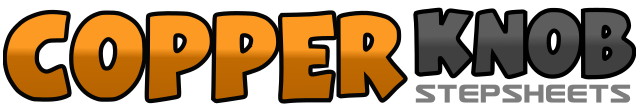 .......Count:48Wall:4Level:Phrased Improver.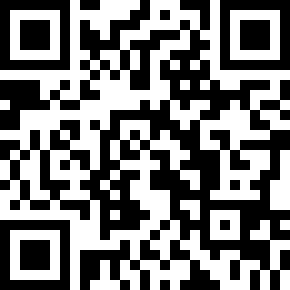 Choreographer:Lietha Monita (INA) - August 2021Lietha Monita (INA) - August 2021Lietha Monita (INA) - August 2021Lietha Monita (INA) - August 2021Lietha Monita (INA) - August 2021.Music:Desde Esa Noche (feat. Maluma) - ThaliaDesde Esa Noche (feat. Maluma) - ThaliaDesde Esa Noche (feat. Maluma) - ThaliaDesde Esa Noche (feat. Maluma) - ThaliaDesde Esa Noche (feat. Maluma) - Thalia........1&2Cross R over L, Step L to side, Step R back with L sweep to back3&4Cross L behind R, Step R to side, Step L forward5&6Rock R forward, Recover on L, Step R back7&8Step L back, Close R next to L, Step L forward1&2Rock R to side, Recover on L, Close R together L3&4Rock L to side, Recover on R, Close L together R5&6Step R forward, Lock L behind R, Step R forward7&8Touch L to side, Close L together R, Touch R to side1&2Cross R over L, Step L to side, 1/8 turn right stepping R back while hitch on L3&4Step L back, 1/8 turn R stepping R to side, 1/8 turn right stepping L forward while hitch on R5&6Step R forward, 1/8 turn right stepping L to side, 1/8 turn right stepping R back while hitch on L7&8Step L back, 1/8 turn right stepping R to side, Step L forward1&2Rock R forward, Recover on L, Step R back3&4Rock L back, Recover on R, Rock L forward5&6&¼ turn left tap R to side, Recover on L, ¼ turn left touch R toe to side, Recover on L7&8&¼ turn left tap R to side, Recover on L, ¼ turn left touch R toe to side, Recover on L1 2Step R to side, Close L next to R3&4Step R to side, Close L next to R, Step R to side5&6Rock L cross behind R, Recover on R, Step L to side7&8Rock R cross behind L, Recover on L, Step R to side1&2¼ turn left stepping L back, Close R together L, Step L forward3&4Step R forward, Close L together R, Step R forward5 6Touch L beside R, Touch R inplace7&8&Touch L,R,L,R (inplace)